Příloha č. 1 Zadávací dokumentace – Vzor „Krycího listu nabídky“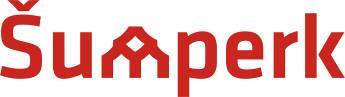 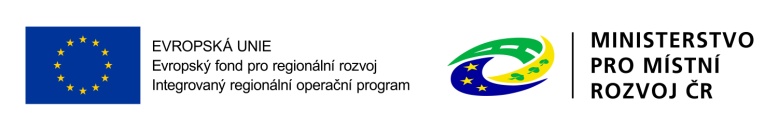 KRYCÍ LIST NABÍDKYKRYCÍ LIST NABÍDKYKRYCÍ LIST NABÍDKYVeřejná zakázka na dodávkySpisová značka: 105607/2021 TAJ/PAKO			č.j.: MUSP 105610/2021Veřejná zakázka na dodávkySpisová značka: 105607/2021 TAJ/PAKO			č.j.: MUSP 105610/2021Veřejná zakázka na dodávkySpisová značka: 105607/2021 TAJ/PAKO			č.j.: MUSP 105610/2021Název veřejné zakázky:„Modernizace TC ORP Šumperk“Název veřejné zakázky:„Modernizace TC ORP Šumperk“Název veřejné zakázky:„Modernizace TC ORP Šumperk“Identifikační údajeIdentifikační údajeIdentifikační údajeZadavatelZadavatelZadavatelNázev:Město ŠumperkMěsto ŠumperkSídlo:náměstí Míru 364/1, 787 01 Šumperknáměstí Míru 364/1, 787 01 ŠumperkIČ:0030346100303461Osoba oprávněná jednat jménem zadavatele:Mgr. Tomáš Spurný, starosta městaMgr. Tomáš Spurný, starosta městaÚčastníkÚčastníkÚčastníkObchodní firma:Právní forma:Sídlo:Korespondenční adresa:IČ:DIČ:Spisová značka v OR:Tel/Fax.:ID schránky:www:Osoba oprávněná jednat jménem účastníka:Telefon:Email: Zmocněná osoba oprávněná jednat jménem účastníka:Telefon:Email: Bankovní spojení:Číslo účtu:Schválení platnosti nabídky osobou oprávněnou jednat za účastníka:Schválení platnosti nabídky osobou oprávněnou jednat za účastníka:Schválení platnosti nabídky osobou oprávněnou jednat za účastníka:Titul, jméno, příjmení:Datum:Podpis oprávněné osoby:……………………………………Razítko